						Předkládá:	Mgr. Jiří Pospíšil,								1. náměstek primátora						Zpracoval(i):	Mgr. Alexandra Klímková,	vedoucí Odboru správy a údržby majetku města								Ing. Milena Vrbová,			odborný referent oddělení nakládání s majetkem města Odboru SÚMMZasedání Zastupitelstva města Prostějovakonané dne 04. 02. 2020Výkup pozemků v k.ú. VrahoviceNávrh usnesení:Zastupitelstvo města Prostějovan e s c h v a l u j evýkup pozemku p.č. 656/8 – orná půda o výměře 77 m2 a částí pozemků p.č. 656/2 – zahrada o výměře cca 46 m2, p.č. 656/4 – zahrada o výměře cca 50 m2, p.č. 656/1 – orná půda o výměře cca 62 m2, p.č. 656/7 – orná půda o výměře cca 62 m2, p.č. 656/6 – orná půda o výměře cca 71 m2, p.č. 656/5 – orná půda o výměře cca 62 m2, p.č. 655/21 – zahrada o výměře cca 149 m2, p.č. 655/1 – zahrada o výměře cca 4 m2 a st. p.č. 438 – zastavěná plocha a nádvoří o výměře cca 1 m2, vše v k.ú. Vrahovice, od vlastníků těchto pozemků do vlastnictví Statutárního města Prostějova za kupní cenu ve výši 590 Kč/m2, tj. celkem cca 344.560 Kč. Důvodová zpráva:     Odbor správy a údržby majetku města Magistrátu města Prostějova obdržel dne 04.09.2018 od Odboru rozvoje a investic Magistrátu města Prostějova žádost o řešení majetkoprávních vztahů pro připravovanou investiční stavební akci „Rekonstrukce komunikace Jilemnického“, jejímž předmětem je celková rekonstrukce předmětné ulice, rozšíření stávající vozovky a sadové úpravy zbývající části ulice. Při přípravě projektové dokumentace pro územní rozhodnutí bylo zjištěno, že cca třetina plánované stavby komunikace (její rozšíření) se nachází na cizích pozemcích. Jedná se o:celý pozemek p.č. 656/8 – orná půda o výměře 77 m2 v k.ú. Vrahovice,části pozemků p.č. 656/2 o výměře cca 46 m2 a p.č. 656/4 o výměře cca 50 m2, oba v k.ú. Vrahovice, část pozemku p.č. 656/1 v k.ú. Vrahovice o výměře cca 62 m2, část pozemku p.č. 656/7 v k.ú. Vrahovice o výměře cca 62 m2,část pozemku p.č. 656/6 v k.ú. Vrahovice o výměře cca 71 m2,část pozemku p.č. 656/5 v k.ú. Vrahovice o výměře cca 62 m2,části pozemků p.č. 655/21 o výměře cca 149 m2 a p.č. 655/1 o výměře cca 4 m2, oba v k.ú. Vrahovice  a část pozemku st. p.č. 438 v k.ú. Vrahovice o výměře cca 1 m2.Dle požadavku Odboru rozvoje a investic je pro územní rozhodnutí a stavební povolení uvedené investiční akce nutné majetkoprávně ošetřit dotčení výše uvedených pozemků či jejich částí touto stavbou a jako nejvhodnější se jeví jejich výkup do vlastnictví Statutárního města Prostějova tak, aby bylo sjednoceno vlastnictví pozemní komunikace a pozemku pod touto komunikací. Záležitost je řešena pod SpZn.: OSUMM 349/2018.     Na základě uvedené žádosti Odbor správy a údržby majetku města oslovil jednotlivé vlastníky pozemků p.č. 656/8, p.č. 656/2, p.č. 656/4, p.č. 656/1, p.č. 656/7, p.č. 656/6, p.č. 656/5, p.č. 655/21, p.č. 655/1 a st. p.č. 438, vše v k.ú. Vrahovice, s návrhem na odkup částí těchto pozemků (resp. celého pozemku p.č. 656/8 v k.ú. Vrahovice) do vlastnictví Statutárního města Prostějova v souvislosti s připravovanou realizací investiční akce „Rekonstrukce komunikace Jilemnického“ za kupní cenu ve výši 300 Kč/m2. Někteří z vlastníků pozemků na výzvu nereagovali. Ti, kteří reagovali, nesouhlasili s navrženou studií a požadovali jednání o vzhledu ulice, nebo nesouhlasili s navrženou kupní cenou, případně prodej odmítli. Dne 16.05.2019 bylo svoláno jednání s vlastníky dotčených pozemků, na které se téměř všichni vlastníci dostavili. Byli seznámeni s tím, že je u výkupu pozemků v obdobných případech navrhována kupní cena na úrovni 300 Kč/m2 a že projektovou dokumentaci lze dle požadavků vlastníků upravit, ale že investiční akce bude realizována pouze v případě souhlasu všech vlastníků dotčených pozemků.      Dne 11.06.2019 obdržel Odbor SÚMM prostřednictvím e-mailu od zástupce vlastníků dotčených pozemků, stanovisko a požadavky téměř všech vlastníků (1 vlastník čeká na rozhodnutí Rady města Prostějova), které jsou následující:kupní cenu požadují stanovit dle znaleckého posudku, ne však nižší než 590 Kč/m2,kupní smlouvy budou sepsány buď jako smlouva o smlouvě budoucí kupní nebo jako kupní smlouva s odkládací podmínkou, kdy jedinou podmínkou pro odkoupení bude vydání kolaudačního souhlasu stavebních úprav komunikace a parkovacích stání v ulici Petra Jilemnického dle schváleného projektu.Předmětné požadavky byly zaslány Odboru rozvoje a investic, který se nevyjádřil ke kupní ceně, ale souhlasí s úpravou projektové dokumentace dle požadavků vlastníků předmětných pozemků, pokud s prodejem předmětných částí pozemků budou souhlasit všichni vlastníci.     Rada města Prostějova dne 22.01.2020 usnesením č. 0058 doporučila Zastupitelstvu města Prostějova neschválit výkup pozemku p.č. 656/8 – orná půda o výměře 77 m2 a částí pozemků p.č. 656/2 – zahrada o výměře cca 46 m2, p.č. 656/4 – zahrada o výměře cca 50 m2, p.č. 656/1 – orná půda o výměře cca 62 m2, p.č. 656/7 – orná půda o výměře cca 62 m2, p.č. 656/6 – orná půda o výměře cca 71 m2, p.č. 656/5 – orná půda o výměře cca 62 m2, p.č. 655/21 – zahrada o výměře cca 149 m2, p.č. 655/1 – zahrada o výměře cca 4 m2 a st. p.č. 438 – zastavěná plocha a nádvoří o výměře cca 1 m2, vše v k.ú. Vrahovice, od vlastníků těchto pozemků do vlastnictví Statutárního města Prostějova za kupní cenu ve výši 590 Kč/m2, tj. celkem cca 344.560 Kč.Stanoviska odborů MMPv (subjektů):1. Stanovisko předkladatele:Odbor správy a údržby majetku města sděluje, že bez majetkoprávního dořešení předmětných částí pozemků není možné plánovanou investiční akci realizovat. Vzhledem k tomu, že plánovaná investiční akce bude sloužit zejména občanům bydlícím v této ulici, měli by dle názoru Odboru správy a údržby majetku města vlastníci předmětných pozemků ve vlastním zájmu akceptovat navržené podmínky a dotčené pozemky převést Statutárnímu městu Prostějovu. Z těchto důvodů Odbor správy a údržby majetku města doporučuje trvat na kupní ceně v maximální výši 300 Kč/m2 a výkup předmětných pozemků za požadovanou kupní cenu ve výši 590 Kč/m2 nerealizovat, tj. postupovat dle návrhu usnesení. Přílohy:situační mapacelková situaceOsobní údaje fyzických osob jsou z textu vyjmuty v souladu s příslušnými ustanoveními zákona č.101/2000 Sb., o ochraně osobních údajů a o změně některých zákonů, ve znění pozdějších předpisů. Úplné znění materiálu je v souladu s příslušnými ustanoveními zákona č. 128/2000 Sb., o obcích (obecní zřízení), ve znění pozdějších předpisů k nahlédnutí na Magistrátu města Prostějova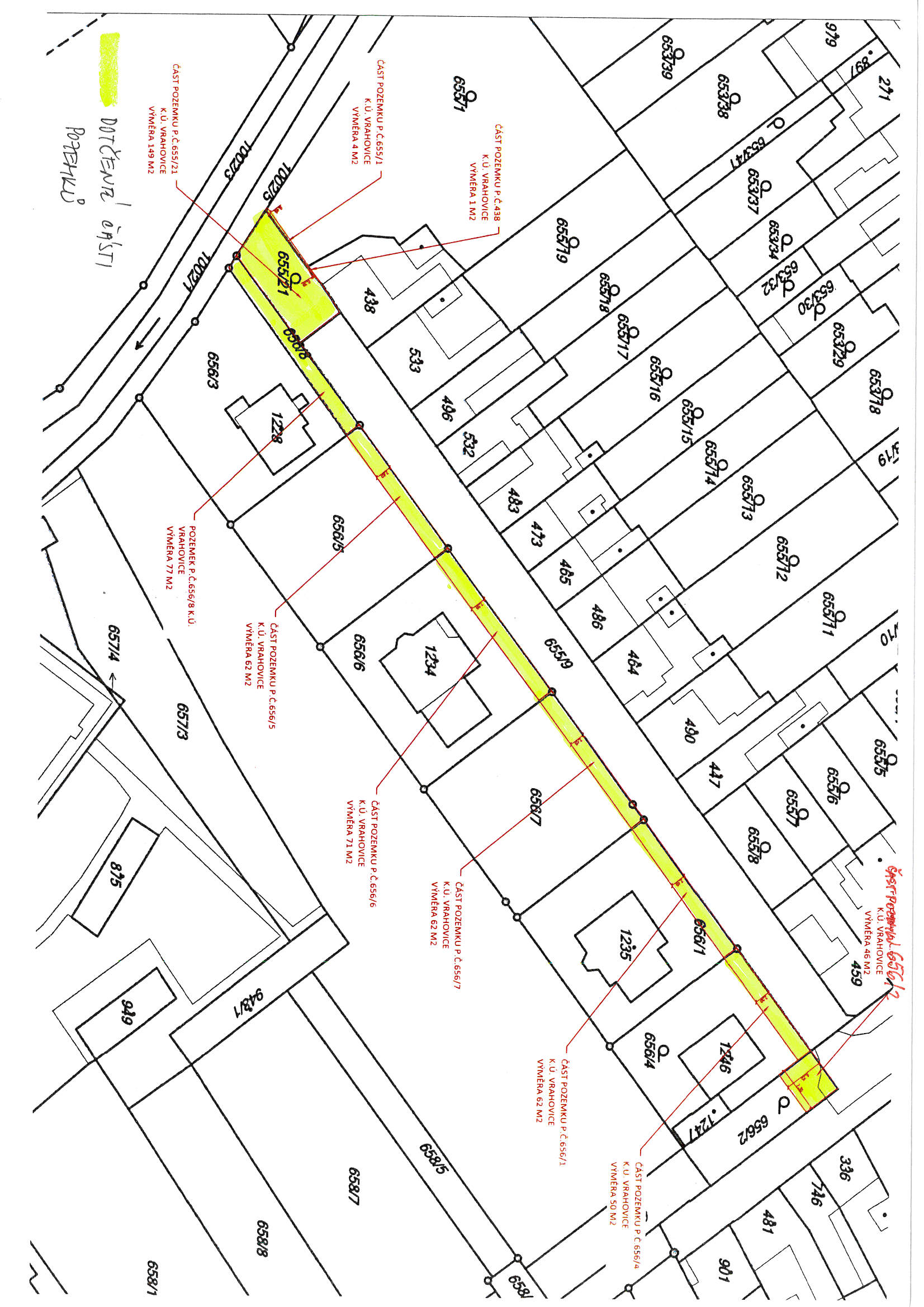 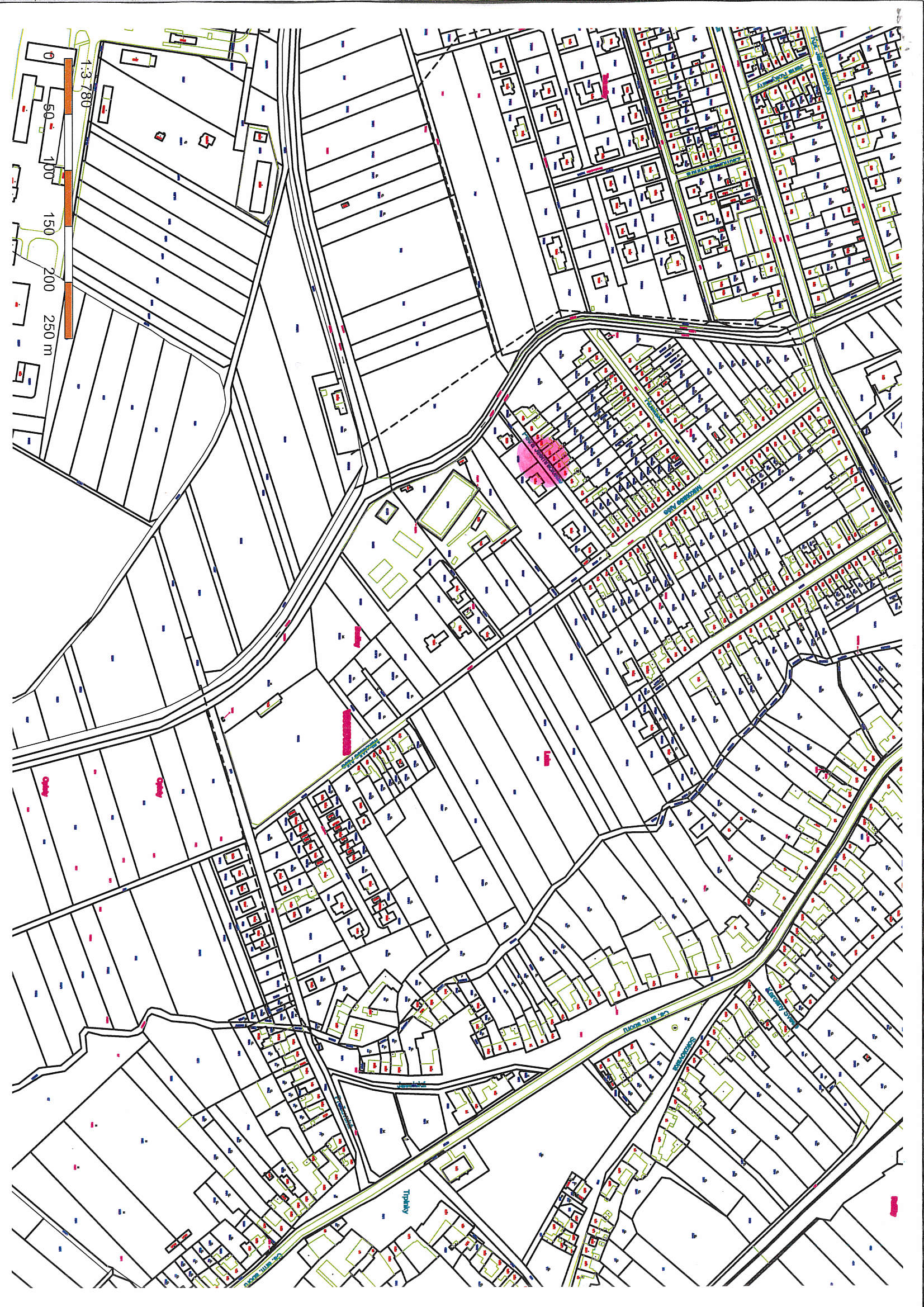 P o d p i s yP o d p i s yP o d p i s yP o d p i s yPředkladatelMgr. Jiří Pospíšil, 1. náměstek primátora23.01.2020Mgr. Pospíšil, v.r.Za správnostMgr. Alexandra Klímková, vedoucí Odboru správy a údržby majetku města23.01.2020Mgr. Klímková, v.r.ZpracovatelIng. Milena Vrbová, odborný referent oddělení nakládání s majetkem města Odboru SÚMM23.01.2020Ing. Vrbová, v.r.Důvodová zpráva obsahuje stanoviska dotčených odborů MMPv (subjektů)Důvodová zpráva obsahuje stanoviska dotčených odborů MMPv (subjektů)Důvodová zpráva obsahuje stanoviska dotčených odborů MMPv (subjektů)Důvodová zpráva obsahuje stanoviska dotčených odborů MMPv (subjektů)Odbor MMPv (subjekt)Odbor MMPv (subjekt)Stanovisko ze dneResumé1.OSÚMM23.01.2020doporučuje trvat na kupní ceně v max. výši 300 Kč/m2 a výkup za požadovanou kupní cenu ve výši 590 Kč/m2 nerealizovat, tj. postupovat dle návrhu usnesení 